На почту не отправляем, все ДЗ сдаем в тетради 21 сентября до 12.00Дата: 14.09.2020Предмет: русский языкГруппа: М-22Тема:  Имя существительноеПреподаватель: Колмакова И.В.Задание 1: прочитать материал лекции.Имя существительное — часть речи, которая обозначает предмет и отвечает на вопросы кто? что? (человек, животное, молодёжь, музей, Москва, доброта, бег, синева) и имеет категории рода, числа и падежа.Начальная форма имени существительного — именительный падеж единственного числа.Синтаксическая функция: в предложении имя существительное может быть любым членом предложения: как главным – подлежащим или сказуемым, так и второстепенным – дополнением, определением, обстоятельством. Но в абсолютном большинстве случаев синтаксическая роль имени существительного: подлежащее или дополнение.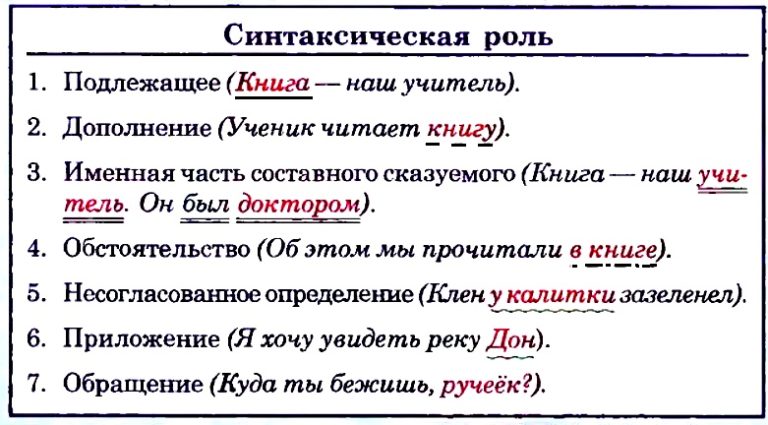 Нарицательные и собственные имена существительныеНарицательные — существительные, представляющие собой обобщённые наименования однородных предметов и явлений (море, река, созвездие, город, гора, чувство и т. д.). Эти наименования носят понятийный характер, поскольку служат именем не отдельного конкретного предмета, а всех предметов и явлений одного типа. Нарицательные имена существительные пишутся со строчной (маленькой) буквы.Имена собственные — существительные, обозначающие индивидуальные названия отдельных живых существ, предметов или явлений и выделяющие его из ряда однородных (Енисей, Стрелец, Памир, Рязань, Марина Цветаева и т. п.). К именам собственным относятся фамилии, имена и отчества, псевдонимы и прозвища людей, клички животных; географические, астрономические названия; названия произведений литературы и искусства, газет, журналов; исторических событий, праздников, предприятий, магазинов, кафе и т. д.Имена собственные могут состоять из нескольких слов (Западная Сибирь, Туманность Андромеды). Кроме того, они не изменяются по числам и имеют форму либо единственного, либо множественного числа (Сахалин, Алтай, Карпаты, Афины).Одни и те же слова могут быть как нарицательными, так и именами собственными: «максим» (пулемёт) — Максим (имя), стрелка (предмет) — Стрелка (кличка). Имена собственные пишутся с прописной (большой) буквы.2. Одушевлённые и неодушевлённые имена существительныеОдушевлённые существительные обозначают живые существа (людей, животных) и отвечают на вопрос кто? Например: врач, спортсмен, медведь, журавль.Неодушевлённые существительные обозначают наименования неживых предметов, явлений, абстрактных понятий и отвечают на вопрос что? Например: велосипед, учебник, вечер, радость.Деление существительных на одушевлённые и неодушевлённые в языке не всегда совпадает с делением предметов на живые и неживые в природе. Например, существительные народ, команда, отряд, экипаж обозначают группу живых существ (людей), однако в языке являются неодушевлёнными, и наоборот: существительные покойник, мертвец, обозначающие неживые предметы, в языке являются одушевлёнными.У одушевлённых существительных форма винительного падежа множественного числа совпадает с формой родительного. Правило действует и для существительных единственного числа мужского рода.У неодушевлённых существительных форма винительного падежа множественного числа совпадает с формой именительного. Правило действует и для существительных единственного числа мужского рода.3. Конкретные и абстрактные имена существительныеКонкретные существительные обозначают реальные предметы (дом, стол, лампа).Абстрактные (отвлечённые) существительные обозначают непредметные понятия — качества, свойства, действия или процессы (быстрота, ловкость, рисование). Как правило, множественного числа не имеют.4. Собирательные и единичные имена существительныеСобирательные существительные обозначают совокупность однородных предметов как целое (листва, студенчество). Имеют форму множественного числа.Единичные существительные обозначают предметы, выделенные из совокупности (соломинка, пылинка, соринка).5. Род имён существительныхИмена существительные относятся к одному из трёх родов только в единственном числе: мужскому (вестибюль, тюль, рельс, шампунь); женскому (вуаль, мозоль); среднему (заседание, повидло, регби, шасси). Имена существительные по родам не изменяются.У неизменяемых слов иноязычного происхождения род определяется следующим образом:если слово обозначает неодушевленный предмет, оно среднего рода (эскимо, метро, интервью); исключения — кофе (муж. род), авеню, кольраби (жен. род);если слово обозначает лиц женского пола, оно относится к женскому роду (мадам, леди, мисс);если слово обозначает лиц мужского пола или животных, оно относится к мужскому роду (атташе, денди, пони, какаду);если слово является географическим названием, его род определяется родом того нарицательного имени, которым это название может быть заменено: Колорадо — женский род, если это река, и мужской род, если это штат; Сухуми — мужской род, так как это город.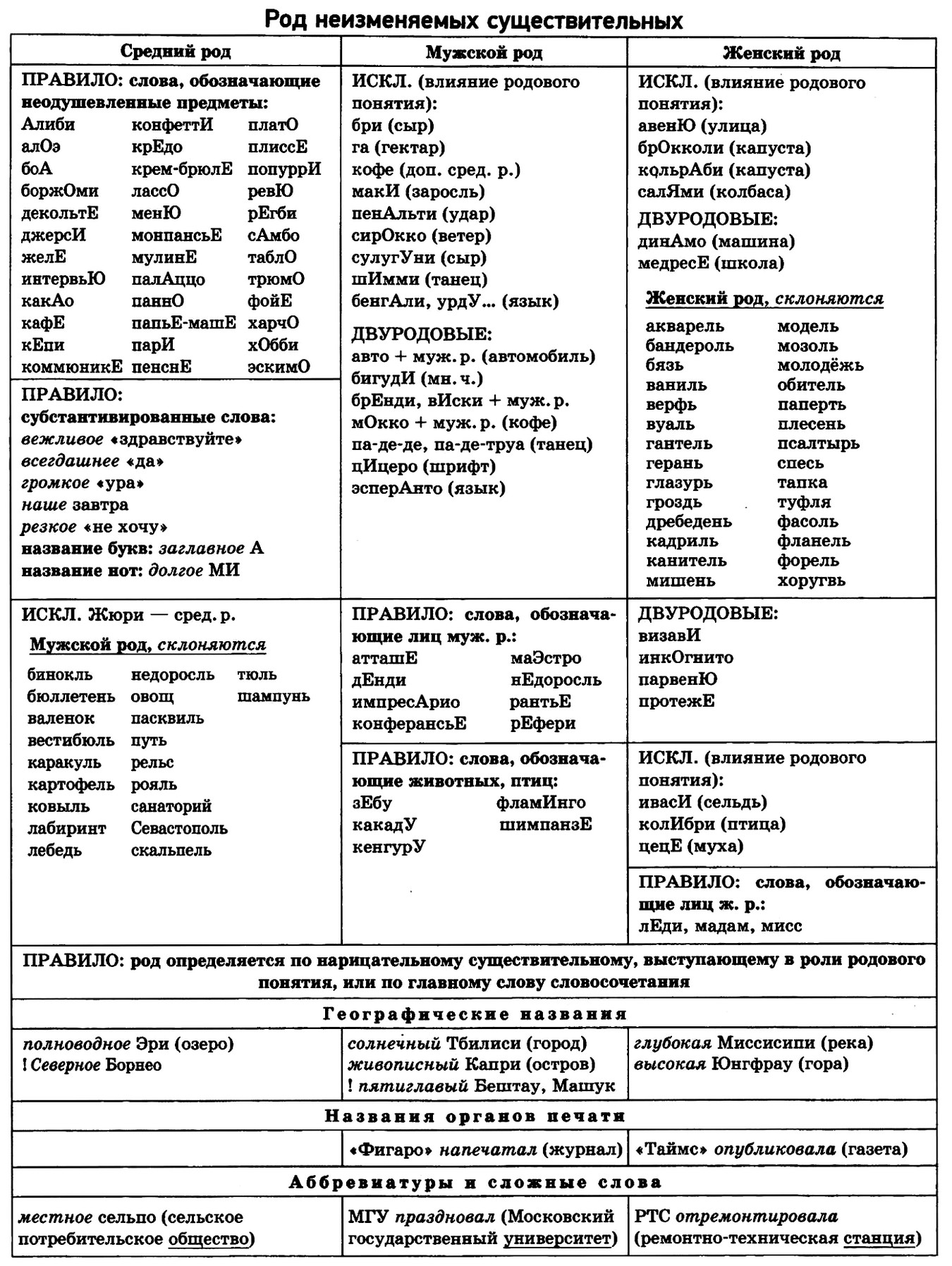 Род сложносокращённых слов определяется по роду главного слова: МГУ (Московский государственный университет) — мужского рода, так как главное слово университет — мужского рода.Существительные общего рода — существительные с окончанием -а (-я), обозначающие качества людей (забияка, плакса, неряха, сирота). Они относятся к мужскому роду, если обозначают лиц мужского пола, или к женскому роду, если обозначают лиц женского пола. Например, Миша — круглый сирота; Лена — известная забияка.С существительными общего рода не следует путать некоторые существительные мужского рода, которые называют лиц по профессии, должности (врач, адвокат, директор, профессор, стоматолог и др.) и тоже могут называть как лиц мужского, так и лиц женского пола. Глагол при таком существительном-подлежащем меняет род в зависимости от значения, но прилагательное при таком существительном употребляется только в мужском роде. Ср.: Операцию делал известный врач Иванов; Операцию делала известный врач Иванова.6. Число имён существительныхЧисло — словоизменительная категория имён существительных. Она выражается противопоставлением форм единственного и множественного числа, образуемых соответствующими окончаниями. Эти окончания несут также значения определённого падежа и рода.Все существительные разделяются на три категории: 1) те, что могут иметь формы как единственного, так и множественного числа; 2) те, что имеют только форму единственного числа; 3) те, что имеют только форму множественного числа.Только в единственном числе употребляются:Собирательные существительные (название множества одинаковых лиц, предметов): молодёжь, человечество, листва, сырьё, интеллигенция, крестьянство.Названия веществ: золото, бензин, молоко, пшеница, фарфор.Названия качеств: злоба, доброта, молодость, свежесть, желтизна.Названия действий, состояний: доставка, ходьба, плавание, чтение, удивление, восхищение.Имена собственные: Москва, Волга, Пушкин.Только во множественном числе употребляются:Названия парных и составных предметов: брюки, весы, ворота, ножницы.Названия материалов: духи, сливки, чернила, опилки, обои.Названия промежутков времени, игр: каникулы, сутки, прятки, шахматы.Названия действий и состояний: хлопоты, дебаты, заморозки.Некоторые географические названия: Карпаты, Афины, Анды, Сокольники.Домашнее задание: Самостоятельная работа  (СР) № 6.1 - Составление опорной схемы-таблицы по изученной части речи:  (пример есть ниже).